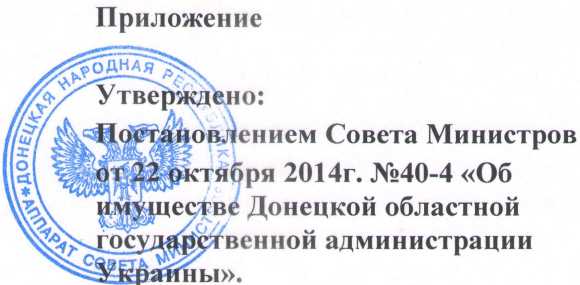 Здание и другое имущество Донецкого государственного университета управления, расположенного по адресу: город Донецк, проспект Мира, 10.Общежитие и другое имущество бывшей Донецкой областной государственной администрации, расположенное по адресу: город Донецк, проспект Освобождения Донбасса, 16 «а».Автотранспортное предприятие, расположенное по адресу: город Донецк, улица Розы Люксембург, 115.Административное здание и другое имущество, расположенное по адресу: город Донецк, улица Ходаковского, 5.Административное здание, расположенный по адресу: город Донецк, бульвар Пушкина, 32.Здание и другое имущество бывшей Донецкой областной государственной администрации, расположенное по адресу: город Донецк, бульвар Пушкина, 34.Здание и другое имущество главного финансового управления,расположенное по адресу: город Донецк, улица Университетская, 19.Здание и другое имущество, расположенное по адресу: город Донецк, улица Артема, 74.Комплекс имущества бывшего Донецкого ликеро-водочный завода, расположенный по адресу: город Донецк, улица Заводская, 29.Здание, расположенное по адресу: город Донецк, улица Марии Ульяновой, 60.Административное здание и другое имущество, расположенное по адресу: город Донецк, улица, Донецкая, 39.Жилой дом с административными помещениями и другое имущество, расположенное по адресу: город Донецк, улица Столетова, 40.Жилой дом и другое имущество, расположенное по адресу: город Донецк, улица Столетова, 42.